О создании рабочей группы по профилактике и ликвидации особо опасных заболеваний животныхНа основании решения противоэпизоотической комиссии Красноярского края от 08.09.2017 № 3, руководствуясь статьями 30, 35 Устава города Канска, ПОСТАНОВЛЯЮ:1. Создать рабочую группу по профилактике и ликвидации особо опасных заболеваний животных, согласно приложению № 1.2. Утвердить Положение о рабочей группе по профилактике и ликвидации особо опасных заболеваний животных, согласно приложению № 2.	3. Ведущему специалисту Отдела культуры администрации г. Канска (Велищенко Н.А.) разместить настоящее постановление на официальном сайте администрации города Канска в сети Интернет и опубликовать в официальном печатном издании «Канский вестник».4. Контроль за исполнением настоящего постановления возложить на Первого заместителя Главы города по вопросам жизнеобеспечения П.Н. Иванца.5. Постановление вступает в силу со дня официального опубликования. Глава города Канска                                                                                   Н.Н. Качан                                                                                   Приложение № 1                                                                                    к      постановлению                                                                                       администрации г. Канска                                                                                   от « 02 »11.2017  № 985Состав рабочей группы по профилактике и ликвидации особо опасных заболеваний животных                                                                                   Приложение № 2                                                                                   к      постановлению                                                                                       администрации г. Канска                                                                                   от « 02 »11.2017  № 985Положение о рабочей группе по профилактике и ликвидации особо опасных заболеваний животныхОбщие положения	1.1. Настоящее Положение определяет основные задачи и порядок деятельности рабочей группы по профилактике и ликвидации особо опасных заболеваний животных (далее – Рабочая группа).1.2. Рабочая группа создается для рассмотрения вопросов по профилактике и ликвидации особо опасных заболеваний животных.1.3. Рабочая группа является коллегиальным совещательным органом, решения которого носят рекомендательный характер.	1.4. Рабочая группа руководствуется в своей деятельности Конституцией Российской Федерации, законами и иными нормативными правовыми актами Российской Федерации и Красноярского края, Уставом города Канска, муниципальными правовыми актами, а также настоящим Положением.Задачи и функции Рабочей группы	2.1. Задачами Рабочей группы являются рассмотрение вопросов, подготовка и разработка предложений, принятие решений в пределах своей компетенции по рассматриваемым вопросам, в том числе:	- организация деятельности по выполнению комплекса мероприятий, обеспечивающих профилактику и ликвидацию особо опасных заболеваний животных.	2.2. Для выполнения возложенных задач Рабочая группа осуществляет следующие функции:	- по мере необходимости проводит заседание Рабочей группы;	- принимает  решения по результатам заседания Рабочей группы.Права и обязанности Рабочей группы3.1. При осуществлении своей деятельности Рабочая группа имеет право:- разрабатывать и рассматривать предложения, принимать решения по вопросам, входящим в компетенцию Рабочей группы;- в установленном порядке приглашать на заседания, а также привлекать к работе Рабочей группы представителей предприятий, учреждений и организаций, участие которых требуется для принятия решений по рассматриваемым вопросам;- в установленном порядке запрашивать и получать от органов местного самоуправления, предприятий, учреждений и организаций информацию и документы, необходимые для выполнения задач Рабочей группы в соответствии с настоящим Положением.3.2. Рабочая группа обязана:- принимать решения на основании всестороннего, полного и объективного рассмотрения документов, имеющихся в распоряжении Рабочей группы;- организовать делопроизводство Рабочей группы, обеспечивающее учет проводимых заседаний Рабочей группы, хранение протоколов и копий дополнительно представленных документов;- осуществлять контроль за ходом выполнения решений (рекомендаций) Рабочей группы.Состав и порядок работы Рабочей группы4.1. Состав Рабочей группы утверждается постановлением администрации г. Канска.	4.2. Рабочую группу возглавляет руководитель. В случае его отсутствия или по его поручению функции руководителя Рабочей группы выполняет его заместитель.	4.3. Заседания рабочей группы проводятся по мере необходимости и считаются правомочными при участии в заседании Рабочей группы не менее 2/3 ее членов. Члены Рабочей группы оповещаются о повестке дня, месте, дате и времени проведения очередного заседания секретарем Рабочей группы.	4.4. Организация проведения заседаний Рабочей группы осуществляется секретарем Рабочей группы, подготовка материалов к заседанию – членами Рабочей группы, к компетенции которых относятся рассматриваемые вопросы.	4.5. Организация делопроизводства осуществляется секретарем Рабочей группы.	4.6. В случае отсутствия члена Рабочей группы на заседании он вправе изложить свое мнение по рассматриваемым вопросам в письменном виде. Члены Рабочей группы обладают равными правами при обсуждении рассматриваемых на ее заседании вопросов.	4.7. Рабочая группа принимает решение по рассматриваемому вопросу путем открытого голосования. Решения Рабочей группы принимаются простым большинством голосов присутствующих на заседании членов Рабочей группы. В случае равенства голосов решающим является голос руководителя Рабочей группы.	4.8. На заседании Рабочей группы ведется протокол, который подписывается руководителем Рабочей группы. 	В течение 3-х дней с даты проведения заседания Рабочей группы секретарь направляет протокол заседания ее членам и заинтересованным лицам согласно протоколу.   Первый заместитель Главы города по вопросам жизнеобеспечения                                                            П.Н. Иванец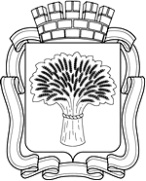 Российская ФедерацияАдминистрация города Канска
Красноярского краяПОСТАНОВЛЕНИЕРоссийская ФедерацияАдминистрация города Канска
Красноярского краяПОСТАНОВЛЕНИЕРоссийская ФедерацияАдминистрация города Канска
Красноярского краяПОСТАНОВЛЕНИЕРоссийская ФедерацияАдминистрация города Канска
Красноярского краяПОСТАНОВЛЕНИЕ02.11.2017 г.№985Качан НадеждаНиколаевна- Глава города Канска, руководитель рабочей группыИванец Петр Николаевич- Первый заместитель Главы города по вопросам жизнеобеспечения, заместитель руководителя рабочей группыСавичев Владимир Риммович- Начальник КГКУ «Канский отдел ветеринарии», заместитель руководителя рабочей группыЖебелева Марина Алексеевна- Ведущий инженер по охране окружающей среды МКУ «Служба заказчика», секретарь рабочей группыЧлены рабочей группы:Члены рабочей группы:Кадач Нина Владимировна- Заместитель главы города по экономике и финансамКашицына Елена Владимировна- Начальник межрайонного отдела по ветеринарному и фитосанитарному надзору по Восточной группе районов (по согласованию)Безгодов Николай ПрокопьевичТуровский Александр РомановичОрлов Владимир Иванович- Начальник территориального отдела Управления Роспотребнадзора по Красноярскому краю в г. Канске (по согласованию)- Заместитель начальника полиции МО МВД России «Канский» по организации охраны общественного порядка (по согласованию)- Начальник МКУ «Управление ГО и ЧС» (по согласованию)Лосева Юлия Михайловна- Директор МКУ «Служба заказчика» 